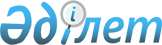 О внесении изменений в постановление акимата области от 12 апреля 2006 года N 71 "Об утверждении Правил предоставления социальной помощи на зубопротезирование участникам и инвалидам Великой Отечественной войны"
					
			Утративший силу
			
			
		
					Постановление Акимата Северо-Казахстанской области от 23 февраля 2007 года N 46. Зарегистрировано Департаментом юстиции Северо-Казахстанской области 12 марта 2007 года N 1642. Утратило силу - постановлением акимата Северо-Казахстанской области от 30 июня 2009 года N 177


     






 Сноска. Утратило силу - постановлением акимата Северо-Казахстанской области от 30.06.2009 N 177






      В соответствии с пунктом 2 статьи 27 Закона Республики Казахстан от 23 января 2001 года 
 N 148 
 "О местном государственном управлении в Республике Казахстан", статьей 28 Закона Республики Казахстан от 24 марта 1998 года 
 N 213 
 "О нормативных правовых актах" акимат области 

ПОСТАНОВЛЯЕТ:






      1. Внести в 
 постановление 
 акимата области от 12 апреля 2006 года N 71 "Об утверждении Правил предоставления социальной помощи на зубопротезирование участникам и инвалидам Великой Отечественной войны" (регистрационный N№1619, 28 апреля 2006 года газета "Солтүстік Қазақстан", 28 апреля 2006 года газета "Северный Казахстан") следующие изменения:



      пункты 2, 3 и 4 исключить.





      2. Настоящее постановление вводится в действие со дня первого официального опубликования.


      


Аким области


					© 2012. РГП на ПХВ «Институт законодательства и правовой информации Республики Казахстан» Министерства юстиции Республики Казахстан
				